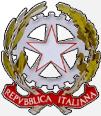 ISTITUTO COMPRENSIVO STATALE …………………………….LEGGE 53 del 2003LEGGE 170/10 E LINEE GUIDA 12/07/11DIRETTIVA MINISTERIALE 27 dicembre 2012 “Strumenti d’intervento per alunni con bisogni educativi speciali e organizzazione territoriale per l’inclusione scolastica”.CIRCOLARE MINISTERIALE n. 8  del 6 marzo 2013GLI (Gruppo di Lavoro per l’Inclusione)GRIGLIA PER LA RILEVAZIONE DEGLI STUDENTI BES (Bisogni Educativi Speciali)    E  PDPSCUOLA PRIMARIA      SCUOLA SECONDARIA DI PRIMO GRADO      SITUAZIONEINIZIALE      ALUNNO/A ……………………………………….   CLASSE……………  SEZ ……… SCUOLA  …………………………………………………PIANO DIDATTICO PERSONALIZZATOIl Consiglio di Classe /team in base alla situazione di partenza rilevata e ai bisogni educativi dell’alunno programma i seguenti interventi didattici ed educativiX =  ATTIVATO         1 = obiettivo raggiunto      2= obiettivo parzialmente raggiunto   3  = obiettivo non ancora raggiuntoIl Consiglio di Classe /team docenti  			I Genitori………………………………………………………………………………………………………………	                                                        ………………………………………………………………………………………………………………………………………………………….…………………………….……………………………………………………………………..……………………………….……..…………………………………………………………………………..………………………………….QUADRO 1QUADRO 1QUADRO 1QUADRO 1QUADRO 1QUADRO 1Partecipazione alla vita scolasticaAttivo/aCostante e adeguato/aSaltuario/aInadeguato/aPartecipazione alla vita scolasticaImpegno/motivazioneSocializzazione È elemento trainanteSa collaborareRicerca la collaborazione ma in modo disordinato/collabora solo con pochiHa difficoltà a collaborareSocializzazione ComportamentoCorretto e responsabileCorrettoNon sempre correttoProblematico ComportamentoAltre informazioni:segnalazioni da operatori dei servizi socialisegnalazioni da parte della famigliaaltro………………………………………………………………………………………………………………………………………………………………………………………………………….………………………………………………………………………………………………………………………………………………………………………………………………………….………………………………………………………………………………………………………………………………………………………………………………………………………….………………………………………………………………………………………………………………………………………………………………………………………………………….………………………………………………………………………………………………………………………………………………………………………………………………………….………………………………………………………………………………………………………………………………………………………………………………………………………….………………………………………………………………………………………………………………………………………………………………………………………………………….………………………………………………………………………………………………………………………………………………………………………………………………………….………………………………………………………………………………………………………………………………………………………………………………………………………….………………………………………………………………………………………………………………………………………………………………………………………………………….………………………………………………………………………………………………………………………………………………………………………………………………………….………………………………………………………………………………………………………………………………………………………………………………………………………….………………………………………………………………………………………………………………………………………………………………………………………………………….………………………………………………………………………………………………………………………………………………………………………………………………………….………………………………………………………………………………………………………………………………………………………………………………………………………….QUADRO   2     Valutazione delle abilità trasversaliQUADRO   2     Valutazione delle abilità trasversaliQUADRO   2     Valutazione delle abilità trasversaliQUADRO   2     Valutazione delle abilità trasversaliQUADRO   2     Valutazione delle abilità trasversaliQUADRO   2     Valutazione delle abilità trasversaliCompleto/aSoddisfacenteAcquisito/a in parteNon acquisito/aletturaascolto/comprensioneproduzione scrittacapacità di espressione orale/comunicazionecapacità di osservarecapacità operativo/creativemetodo di studiorielaborazione applicazione problemsolvingQUADRO   3     Padronanza di conoscenze e abilità disciplinariQUADRO   3     Padronanza di conoscenze e abilità disciplinariQUADRO   3     Padronanza di conoscenze e abilità disciplinariQUADRO   3     Padronanza di conoscenze e abilità disciplinariQUADRO   3     Padronanza di conoscenze e abilità disciplinariQUADRO   3     Padronanza di conoscenze e abilità disciplinariApprofondita e organicaAmpia, ma non sempre organicaEssenzialeParzialeScarsa e frammentariaarea linguisticaarea tecno-scientificaarea artistico musicalearea motoriaQuadro 1  PARTECIPAZIONE ALLA VITA SCOLASTICAattivatoVerifica/valutazioneVerifica/valutazioneVerifica/valutazioneVerifica/valutazioneVerifica/valutazioneVerifica/valutazioneVerifica/valutazioneQuadro 1  PARTECIPAZIONE ALLA VITA SCOLASTICAGenn/febbGenn/febbGenn/febbApri/maggApri/maggApri/maggQuadro 1  PARTECIPAZIONE ALLA VITA SCOLASTICA123123organizzazione di lavoro di gruppocoinvolgimento dell’alunno nella fase dell’organizzazione del lavoroalternare diverse modalità di lezione (lezione partecipata, cooperative learning, braimstorning, giochi di ruolo…)creare occasioni di interazione verbale/non verbaleorganizzare forme di tutoraggioorganizzazione dello spazio classeIMPEGNOcontrollo dell’uso corretto del diario scolasticogratificare i progressi a scopo di rinforzoSOCIALIZZAZIONE : ATTIVAZIONE DI….lavoro di gruppolaboratorilaboratori sperimentali permanenti (P4C,  teatro, musica, arti figurative…)attività di rinforzo delle abilità sociali (cooperative learnig, giochi di ruolo….)COMPORTAMENTOconoscenza e comprensione guidata del regolamento di disciplinaincarichi di responsabilità verso compagni più deboli/in difficoltà…. incarichi scolasticiadottare il contratto formativo, da rivedere e ridiscutere periodicamente da condividere con tutto il CdCQuadro 2 ABILITÀ TRASVERSALI attivatoVerifica/valutazioneVerifica/valutazioneVerifica/valutazioneVerifica/valutazioneVerifica/valutazioneVerifica/valutazioneVerifica/valutazioneQuadro 2 ABILITÀ TRASVERSALI Genn/febbGenn/febbGenn/febbApri/maggApri/maggApri/maggLETTURA123123semplificazione dei contenutiesercizi sull’uso del vocabolarioesercitazioni guidate con schemi e suggerimentischede di comprensione strutturatediscussione guidata sul testoscelta di testi motivanti nel contenuto e negli obiettiviesercizi per l’individuazione degli indici testuali (i titoli, le didascalie, le parole chiave, immagini….)ASCOLTO E /O COMPRENSIONEscelta di testi motivanti nel contenuto e negli obiettividiscussione guidata sul testo ascoltatoesercizi strutturati/schede di comprensioneesercizi per comprendere le istruzioni di lavoro/consegneesercitazioni guidate con schemi e suggerimentiPRODUZIONE SCRITTAesercitazione guidata con schemi e suggerimentiesercizi di ortografia/grammatica/lessicopredisposizione di scalette per la stesura di testi diversiESPRESSIONE  ORALE/COMUNICAZIONEarricchimento del “vocabolario personale” tramite esercizi sul lessico/letture approfonditediscussione guidata con rispetto dei tempi d’interventoverbalizzazioni di esperienze del vissuto personaleuso di facilitatori per l’esposizione dei contenuti (parole chiave, immagini, titoli…)CAPACITÀ DI OSSERVARElettura di immagini attraverso esercizi guidatiproiezione di video e successivo lavoro con schede individualizzatelavoro personale e di gruppoCAPACITÀ OPERATIVO/CREATIVElaboratorio di ……………………………….assegnazione di lavori che stimolino le potenzialità creativelavoro di gruppouso del computer/LIMinserimento in attività di recupero/potenziamento/progettazioneQuadro 3CONOSCENZA ED ABILITÀ DISCIPLINARI Quadro 3CONOSCENZA ED ABILITÀ DISCIPLINARI attivatoVerifica/valutazioneVerifica/valutazioneVerifica/valutazioneVerifica/valutazioneVerifica/valutazioneVerifica/valutazioneVerifica/valutazioneVerifica/valutazioneVerifica/valutazioneVerifica/valutazioneQuadro 3CONOSCENZA ED ABILITÀ DISCIPLINARI Quadro 3CONOSCENZA ED ABILITÀ DISCIPLINARI Genn/febbGenn/febbGenn/febbGenn/febbApri/maggApri/maggApri/maggApri/maggApri/maggarea linguisticaarea linguistica112312223schede individualizzateschede individualizzateesercizi e verifiche graduateesercizi e verifiche graduatesemplificazione dei contenuti propostisemplificazione dei contenuti propostifrequenti ritorni sui contenuti affrontatifrequenti ritorni sui contenuti affrontatiricerche guidatericerche guidateesercizi on-lineesercizi on-linearea tecnico- scientificaarea tecnico- scientificaesercitazioni guidate con schemi…esercitazioni guidate con schemi…esercizi adattati per il recupero…esercizi adattati per il recupero…semplificazione dei contenuti….semplificazione dei contenuti….laboratorio di informaticalaboratorio di informaticafavorire l’apprendimento attraverso l’uso degli strumenti di misura e il disegnofavorire l’apprendimento attraverso l’uso degli strumenti di misura e il disegnopromuovere l’apprendimento attraverso l’esperienzapromuovere l’apprendimento attraverso l’esperienzaarea artistico-musicalearea artistico-musicaleesecuzione guidata con schemiesecuzione guidata con schemiesecuzione di semplici performance/lavori legati all’esperienza personaleesecuzione di semplici performance/lavori legati all’esperienza personalelaboratoriolaboratorioarea motoriaarea motoriaattività ludico-sportive motivantiattività ludico-sportive motivantirispetto delle consegne e delle regole del giocorispetto delle consegne e delle regole del giocoesercizi personalizzati per migliorare la coordinazione motoriaesercizi personalizzati per migliorare la coordinazione motoriagiochi di squadragiochi di squadrapartecipazione a…..partecipazione a…..interventi di tipo trasversaleinterventi di tipo trasversalecoinvolgimento in momenti e attività interdisciplinari (progetti….)coinvolgimento in momenti e attività interdisciplinari (progetti….)sviluppo dell’attitudine a/di…..sviluppo dell’attitudine a/di…..ricerche guidatericerche guidateuso del computer/internetuso del computer/internetesercizi di “problematizzazione” e ricerca di soluzioniesercizi di “problematizzazione” e ricerca di soluzioniMETODO DI STUDIO/AUTONOMIA METODO DI STUDIO/AUTONOMIA attivatoVerifica/valutazioneVerifica/valutazioneVerifica/valutazioneVerifica/valutazioneVerifica/valutazioneVerifica/valutazioneVerifica/valutazioneVerifica/valutazioneVerifica/valutazioneVerifica/valutazioneMETODO DI STUDIO/AUTONOMIA METODO DI STUDIO/AUTONOMIA attivatoGenn/febbGenn/febbGenn/febbGenn/febbApri/maggApri/maggApri/maggApri/maggApri/maggMETODO DI STUDIO/AUTONOMIA METODO DI STUDIO/AUTONOMIA 122312333guidare l’alunno a organizzare i tempi dedicati allo studioguidare l’alunno a organizzare i tempi dedicati allo studiofornire scalette / mappe concettuali per organizzare i concetti fornire scalette / mappe concettuali per organizzare i concetti migliorare la motivazione attraverso frequenti gratificazionimigliorare la motivazione attraverso frequenti gratificazioniesercizi strutturati e condivisi con l’alunno esercizi strutturati e condivisi con l’alunno esercizi per comprendere le istruzioni di lavoro/consegneesercizi per comprendere le istruzioni di lavoro/consegneALTRI TIPI DI INTERVENTO ATTRAVERSO OPERATORI ESTERNI/FAMIGLIA:……………………………………………………………………………………………………………………………………………………………………………………………………………………………………………………..……………………………………………………………………………………………………………………………………………………………………………………………………………………………………………………..ALTRI TIPI DI INTERVENTO ATTRAVERSO OPERATORI ESTERNI/FAMIGLIA:……………………………………………………………………………………………………………………………………………………………………………………………………………………………………………………..……………………………………………………………………………………………………………………………………………………………………………………………………………………………………………………..ALTRI TIPI DI INTERVENTO ATTRAVERSO OPERATORI ESTERNI/FAMIGLIA:……………………………………………………………………………………………………………………………………………………………………………………………………………………………………………………..……………………………………………………………………………………………………………………………………………………………………………………………………………………………………………………..ALTRI TIPI DI INTERVENTO ATTRAVERSO OPERATORI ESTERNI/FAMIGLIA:……………………………………………………………………………………………………………………………………………………………………………………………………………………………………………………..……………………………………………………………………………………………………………………………………………………………………………………………………………………………………………………..ALTRI TIPI DI INTERVENTO ATTRAVERSO OPERATORI ESTERNI/FAMIGLIA:……………………………………………………………………………………………………………………………………………………………………………………………………………………………………………………..……………………………………………………………………………………………………………………………………………………………………………………………………………………………………………………..ALTRI TIPI DI INTERVENTO ATTRAVERSO OPERATORI ESTERNI/FAMIGLIA:……………………………………………………………………………………………………………………………………………………………………………………………………………………………………………………..……………………………………………………………………………………………………………………………………………………………………………………………………………………………………………………..ALTRI TIPI DI INTERVENTO ATTRAVERSO OPERATORI ESTERNI/FAMIGLIA:……………………………………………………………………………………………………………………………………………………………………………………………………………………………………………………..……………………………………………………………………………………………………………………………………………………………………………………………………………………………………………………..ALTRI TIPI DI INTERVENTO ATTRAVERSO OPERATORI ESTERNI/FAMIGLIA:……………………………………………………………………………………………………………………………………………………………………………………………………………………………………………………..……………………………………………………………………………………………………………………………………………………………………………………………………………………………………………………..ALTRI TIPI DI INTERVENTO ATTRAVERSO OPERATORI ESTERNI/FAMIGLIA:……………………………………………………………………………………………………………………………………………………………………………………………………………………………………………………..……………………………………………………………………………………………………………………………………………………………………………………………………………………………………………………..ALTRI TIPI DI INTERVENTO ATTRAVERSO OPERATORI ESTERNI/FAMIGLIA:……………………………………………………………………………………………………………………………………………………………………………………………………………………………………………………..……………………………………………………………………………………………………………………………………………………………………………………………………………………………………………………..ALTRI TIPI DI INTERVENTO ATTRAVERSO OPERATORI ESTERNI/FAMIGLIA:……………………………………………………………………………………………………………………………………………………………………………………………………………………………………………………..……………………………………………………………………………………………………………………………………………………………………………………………………………………………………………………..ALTRI TIPI DI INTERVENTO ATTRAVERSO OPERATORI ESTERNI/FAMIGLIA:……………………………………………………………………………………………………………………………………………………………………………………………………………………………………………………..……………………………………………………………………………………………………………………………………………………………………………………………………………………………………………………..ALTRI TIPI DI INTERVENTO ATTRAVERSO OPERATORI ESTERNI/FAMIGLIA:……………………………………………………………………………………………………………………………………………………………………………………………………………………………………………………..……………………………………………………………………………………………………………………………………………………………………………………………………………………………………………………..STRUMENTI COMPENSATIVI ………………………………………………………………………………………………………………………………………………………….………………………………………………………………………………………………………………………………………………………..………………………………………………………………………………………………………………………………………………………...………………………………………………………………………………………………………………………………………………………….………………………………………………………………………………………………………………………………………………………..………………………………………………………………………………………………………………………………………………………...………………………………………………………………………………………………………………………………………………………….………………………………………………………………………………………………………………………………………………………..………………………………………………………………………………………………………………………………………………………...………………………………………………………………………………………………………………………………………………………….………………………………………………………………………………………………………………………………………………………..………………………………………………………………………………………………………………………………………………………...………………………………………………………………………………………………………………………………………………………….………………………………………………………………………………………………………………………………………………………..………………………………………………………………………………………………………………………………………………………...………………………………………………………………………………………………………………………………………………………….………………………………………………………………………………………………………………………………………………………..………………………………………………………………………………………………………………………………………………………...………………………………………………………………………………………………………………………………………………………….………………………………………………………………………………………………………………………………………………………..………………………………………………………………………………………………………………………………………………………...………………………………………………………………………………………………………………………………………………………….………………………………………………………………………………………………………………………………………………………..………………………………………………………………………………………………………………………………………………………...………………………………………………………………………………………………………………………………………………………….………………………………………………………………………………………………………………………………………………………..………………………………………………………………………………………………………………………………………………………...………………………………………………………………………………………………………………………………………………………….………………………………………………………………………………………………………………………………………………………..………………………………………………………………………………………………………………………………………………………...………………………………………………………………………………………………………………………………………………………….………………………………………………………………………………………………………………………………………………………..………………………………………………………………………………………………………………………………………………………...………………………………………………………………………………………………………………………………………………………….………………………………………………………………………………………………………………………………………………………..………………………………………………………………………………………………………………………………………………………...